Poetry PacketKelsey ArsenaultABUSEAcrostic Poem…………………………………………………….. Page 1Wordle…………………………………………..…………………….Page 2Free Verse…………………………………………………………….Page 3Haiku…………………………………………………………………….Page 4Lyric (Alyssa lies)…………………………………………………..Page 5List poem………………………………………………………………Page 6Just Because………………………………………………………….Page 7I Don’t Understand………………………………………………..Page  8I Am………………………………………………………………………Page 9Creed…………………………………………………………………….Page 10ABUSE…Always coming home drunkBeating down the door while I hideUnder my bed hoping you won’t find meSeconds later you grab me and my life flashes before meEverything you said was a lie you don’t love me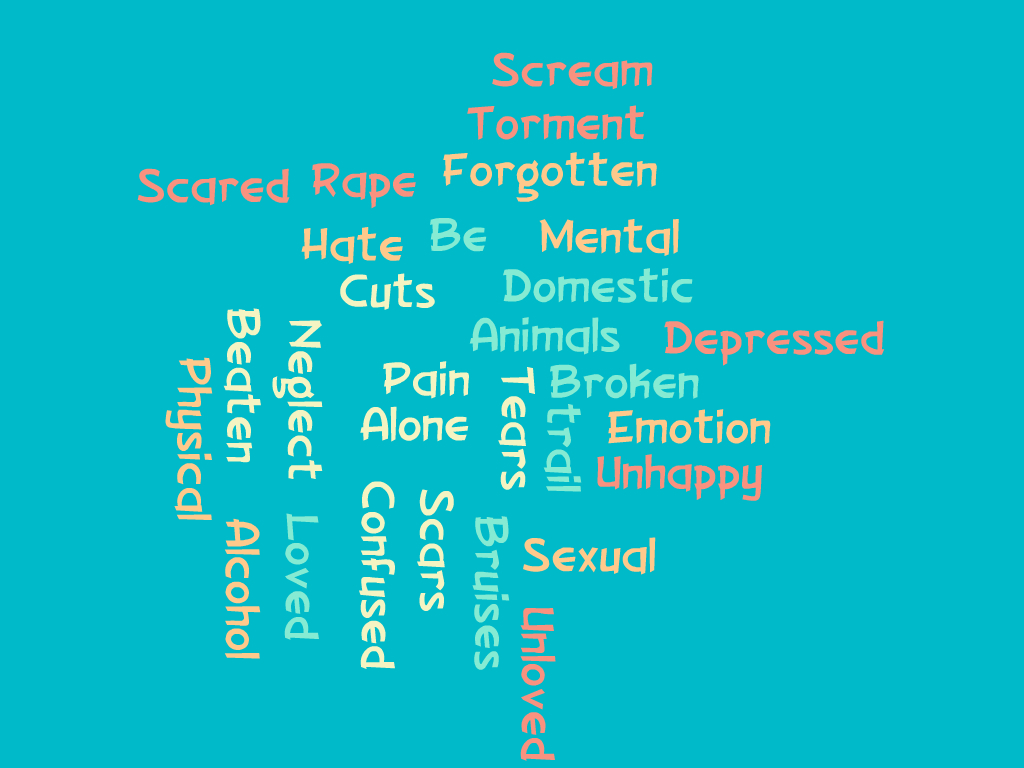 Why…Why am I so plainWhy do I go through so much painWhy can’t I ever be happy Why do you abuse me and slap meMy body is covered in bruises and scraps Will I ever escapeWhy don’t you love meWhy?Haiku…They are people tooThey should not go through abuseLove all animalsJason Michael Carroll - Alyssa Lies LyricsI came home with tear-filled eyesAnd said to him, "Daddy, Alyssa lies""Alyssa lies to the classroomEverydayLies to the teachersTries to cover the bruises""Please bless my mom and  dadAnd my new friend AlyssaI know she needs you bad List….Kids that are tired of being hurtThey get beatThey get punishedThey get torturedNo one stands upBut what do they mean to youWhat do they bring to the worldWhy do we do itMakes us feel good about ourselvesBut, PleaseDon’t hit meAbuse meYeah, I’ll go on in lifeFull of hateJust Because…Just because I’m not humanDoesn’t mean you can’t love meDoesn’t mean I have to be punishedDoesn’t mean I don’t have feelingsJust because you don’t want a kidDoesn’t mean you have to neglect meDoesn’t mean you have to beat meDoesn’t mean I have to feel unwantedJust because you don’t love meYou don’t have to hurt meYou don’t have to forget about meYou don’t have to keep meJust because who you areMakes me not want to liveI Don’t Understand…I don’t understand…Why I can’t be lovedWhat I even did wrongWhy you hate meBut most of all…Why people don’t help save meWhy I can’t have a normal lifeWhy I can’t just hide from youWhat I understand most is…That I am aliveThat this isn’t humaneThat somewhere out there someone caresI Am…I am Scared, Hurt, Sad I like when I’m not around you when you’re having a bad dayI like seeing smiling faces and Laughter from others Deep down I know you have to love me in there somewhereI know when I grow up I’ll never treat my kids like you treated meFearful of what my life is going to be likeShattered from this life This is me I believe in the strength of others to help me The happiness around me in the worldThe human rights that I share with othersThe selflessness in others Creed…I believe in the rights of allThe pain behind a child’s cryThe sadness in an animal’s eyesThe lies used to cover upThe bruises shown upon the armsFear, Pain, SecretsBut any one deserves itI believe in healing a child’s hurtI believe in making a differenceI believe in everyone being lovedHealing, Scars, ChangeAnd I believe in rights of all